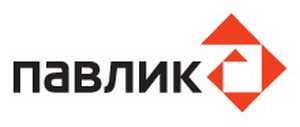 		ЗАЯВКА ОТ РАБОТОДАТЕЛЯ					                                                                                                         Дата:      	на замещение вакантной должности* Поле обязательно для заполненияИнформация об организацииИнформация об организацииИнформация об организацииИнформация об организацииПолное наименование организации *Полное наименование организации *Полное наименование организации *АО «Золоторудная компания «ПАВЛИК»Профиль деятельности *Профиль деятельности *Профиль деятельности *Адрес, телефон, сайтАдрес, телефон, сайтАдрес, телефон, сайт123112, Россия, Москва,Пресненская набережная, д.10, башня "Б"Тел.: +7 (495) 363-55-27 – приемнаяwww.pavlik-gold.ruИнформация о вакансииИнформация о вакансииИнформация о вакансииИнформация о вакансииПрофессиональная область *Профессиональная область *Профессиональная область *Подбор кандидата на должность (наименование вакансии) *Подбор кандидата на должность (наименование вакансии) *Подбор кандидата на должность (наименование вакансии) *Аналитик в отдел аналитики, слияний и поглощенийНаименование структурного подразделения *Наименование структурного подразделения *Наименование структурного подразделения *Дирекция по стратегии и инвестициямОсновные требования к кандидатуОсновные требования к кандидатуОсновные требования к кандидатуОсновные требования к кандидатуОбразованиеФакультетФакультет1. 	2. 	3. 	ОбразованиеОбразовательнаяпрограмма Образовательнаяпрограмма 1. 	2. 	3. 	4. 	ОбразованиеКурс/год выпуска *Курс/год выпуска *бакалавриат         1      2      3      4магистратура       1      2   выпускник           до 2018     2019-2020     2021ОбразованиеФорма обучения Форма обучения  очная               очно-заочная              заочнаяПрофессиональные знания, умения и навыки *Профессиональные знания, умения и навыки *Профессиональные знания, умения и навыки *Образование – высшее: экономическое, финансовоеПреимущество: - опыт работы в аналитических отделах инвестиционных компаний, компаний большой четверки Знание иностранных языков (уровень владения)Знание иностранных языков (уровень владения)Знание иностранных языков (уровень владения)Английский языкНаличие опыта работы Срок *Срок *Наличие опыта работы ОбластьОбластьАналитические отделы инвестиционных компанийПК (уровень владения, знание прикладных специализированных программ)ПК (уровень владения, знание прикладных специализированных программ)ПК (уровень владения, знание прикладных специализированных программ)- хорошие навыки работы в MS Excel и PowerPointЛичностные характеристикиЛичностные характеристикиЛичностные характеристикиАналитический склад ума Ответственность и аккуратность при работе с даннымиУмение работать в режиме многозадачности и ненормированного графикаСтрессоустойчивостьУмение работать в командеДополнительная информацияДополнительная информацияДополнительная информацияОфициальное трудоустройство по ТК РФ. г.МоскваВозможен ненормированный режим работыДолжностные обязанности(основные направления работы)Должностные обязанности(основные направления работы)Должностные обязанности(основные направления работы)Должностные обязанности(основные направления работы)Основные задачи:Сбор аналитической информации по компаниям-аналогам из золотодобывающей отрасли Сбор информации по макроэкономике (прогнозы спроса и предложения, прогнозы цен, инфляции, курсов валют и др.)Подготовка ежедневных новостных дайджестов с обзором ключевых событий на рынке Содействие в проведении оценки инвестиционной привлекательности проектовПодготовка презентационных материаловОсновные задачи:Сбор аналитической информации по компаниям-аналогам из золотодобывающей отрасли Сбор информации по макроэкономике (прогнозы спроса и предложения, прогнозы цен, инфляции, курсов валют и др.)Подготовка ежедневных новостных дайджестов с обзором ключевых событий на рынке Содействие в проведении оценки инвестиционной привлекательности проектовПодготовка презентационных материаловОсновные задачи:Сбор аналитической информации по компаниям-аналогам из золотодобывающей отрасли Сбор информации по макроэкономике (прогнозы спроса и предложения, прогнозы цен, инфляции, курсов валют и др.)Подготовка ежедневных новостных дайджестов с обзором ключевых событий на рынке Содействие в проведении оценки инвестиционной привлекательности проектовПодготовка презентационных материаловОсновные задачи:Сбор аналитической информации по компаниям-аналогам из золотодобывающей отрасли Сбор информации по макроэкономике (прогнозы спроса и предложения, прогнозы цен, инфляции, курсов валют и др.)Подготовка ежедневных новостных дайджестов с обзором ключевых событий на рынке Содействие в проведении оценки инвестиционной привлекательности проектовПодготовка презентационных материаловУсловия работыУсловия работыУсловия работыУсловия работыГрафик Занятость * полная           неполная полная           неполнаяГрафик Количество часов в неделю *Формат работы *Формат работы * очный            дистанционный           смешанный очный            дистанционный           смешанныйВозможность командировок (%)Возможность командировок (%)Оплата труда (уровень з/п, руб.) *Оплата труда (уровень з/п, руб.) *До 80 тыс. руб. в месяц До 80 тыс. руб. в месяц Социальный пакетСоциальный пакет1. 	1. 	Перспектива профессионального и карьерного ростаПерспектива профессионального и карьерного роста есть                нет есть                нетПроцедура отбораПроцедура отбораПроцедура отбораПроцедура отбораЭтапы отбора *Этапы отбора *Дедлайн по приему резюме *Дедлайн по приему резюме *Дата выхода на работу *Дата выхода на работу *Контактное лицо по рассмотрению резюме кандидатовКонтактное лицо по рассмотрению резюме кандидатовКонтактное лицо по рассмотрению резюме кандидатовКонтактное лицо по рассмотрению резюме кандидатовФ.И.О. *Ф.И.О. *Филипсон Яна АлексеевнаФилипсон Яна АлексеевнаДолжность *Должность *Специалист отдела подбора и развития персоналаСпециалист отдела подбора и развития персоналаТелефон *Телефон *+7 (906) 061 78 42+7 (906) 061 78 42E-mail *E-mail *filipson.yana@pavlik-gold.rufilipson.yana@pavlik-gold.ru